Уважаемые коллеги!Приглашаем Вас принять участие в межрегиональном открытом вебинаре «Система быстрых платежей: возможности и преимущества для малого и среднего бизнеса», который состоится 21 сентября 2021 года в 10:00 (мск).  Вебинар проводится с использованием сервиса Webex в сети Интернет. Подключение к мероприятию возможно несколькими способами: с компьютера/ноутбука или с телефона/планшета.Для подключения через компьютер/ноутбук требуется: Перейти по «Ссылке на подключение». Если делаете это первый раз, система предложит выбрать, в каком режиме продолжить вход на мероприятие – через браузер или через приложение (рис.1):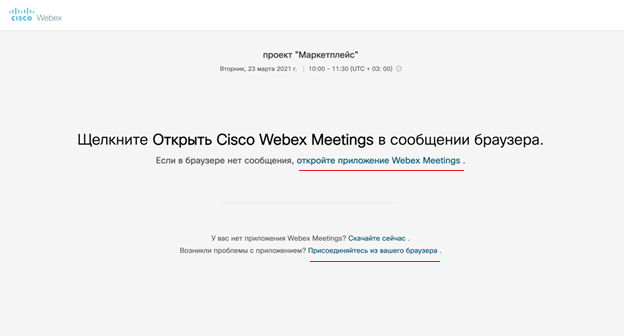 Первый вариант – нажать «Присоединяйтесь из вашего браузера» (рекомендуется браузер Google Chrome или Яндекс). Второй вариант – нажать «Откройте приложение Webex Meetings». Установить приложение Cisco Webex Meetings. После установки приложения снова перейти по ссылке на подключение и открыть приложение по запросу браузера «Хотите разрешить этой странице открыть программу «Cisco Webex Meetings», выбрать «Разрешить».Ввести свои данные: «Имя гостя» (указать регион, наименование организации, Имя, Фамилию), «Адрес электронной почты». Выбрать «Далее», присоединиться к мероприятию. Для подключения с помощью мобильного устройства  Первый вариантСчитать QR-код. Будет предложено «Скачать Webex Meetings» (если программа не установлена) или «Присоединиться к Совещанию» (если программа на телефоне/планшете есть), выбрать «Присоединиться». Второй вариант:	Скачать приложение «Cisco Webex Meetings». В приложении выбрать «Присоединиться к совещанию», добавить скопированную «Ссылку на подключение». Если на мобильном устройстве установлено приложение «Webex Meetings», оно автоматически запустится при переходе по «Ссылке на подключение». Ввести свои данные: «Имя гостя» (указать регион, наименование организации, Имя, Фамилию), «Адрес электронной почты», присоединиться в качестве гостя.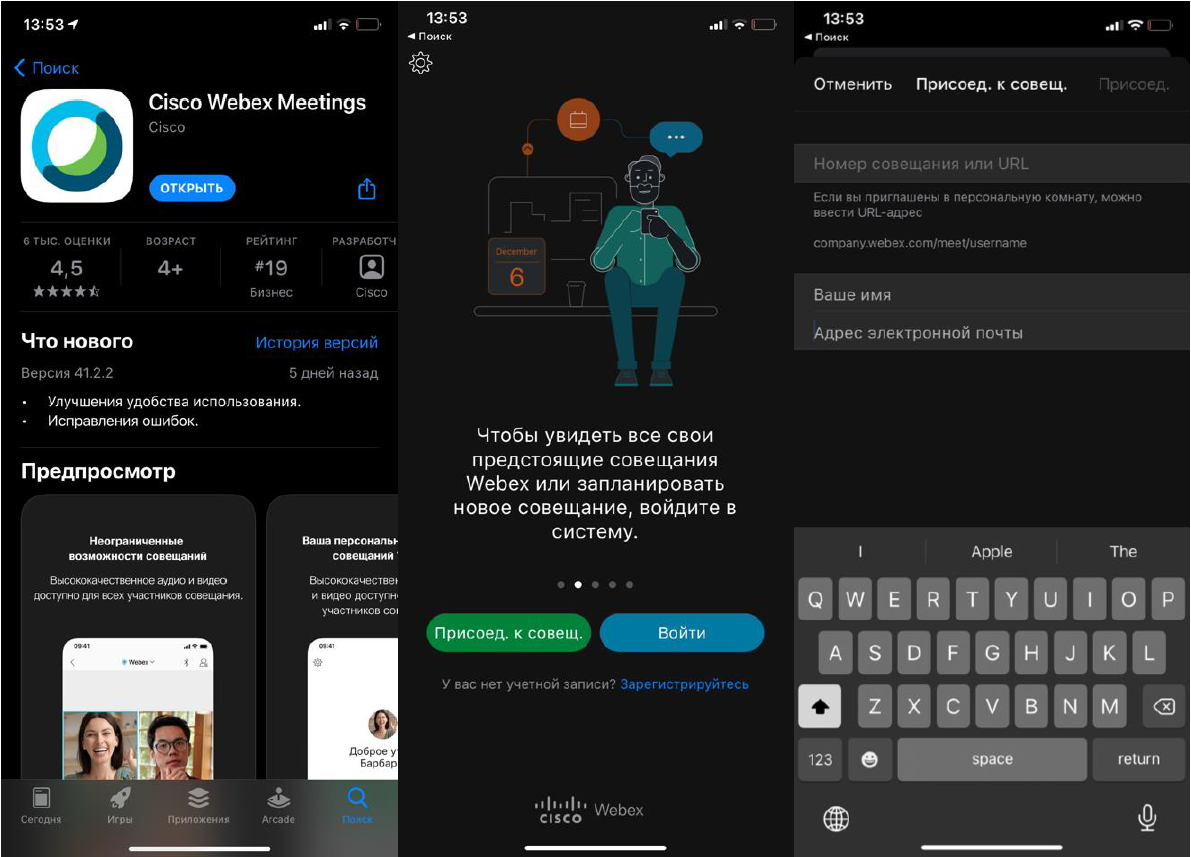 Если при подключении вы не слышите звука от спикера или нет изображения, нужно выйти из мероприятия и зайти вновь. При возникновении вопросов или неполадок с подключением пожалуйста обращайтесь по телефонам (8332) 36-86-48, (8332) 36-86-88 или (8332) 36-85-04. По завершению вебинара просим заполнить анкету и направить на электронный адрес 33svc_seo@cbr.ru. До встречи!Сайт сервиса:cbrf.webex.comID мероприятия:174 421 5524Пароль:12345Ссылка на подключениеhttps://cbrf.webex.com/cbrf/j.php?MTID=mff608703bfa313526552eba100212867QR-код для подключения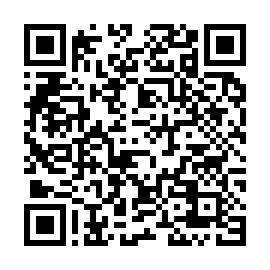 